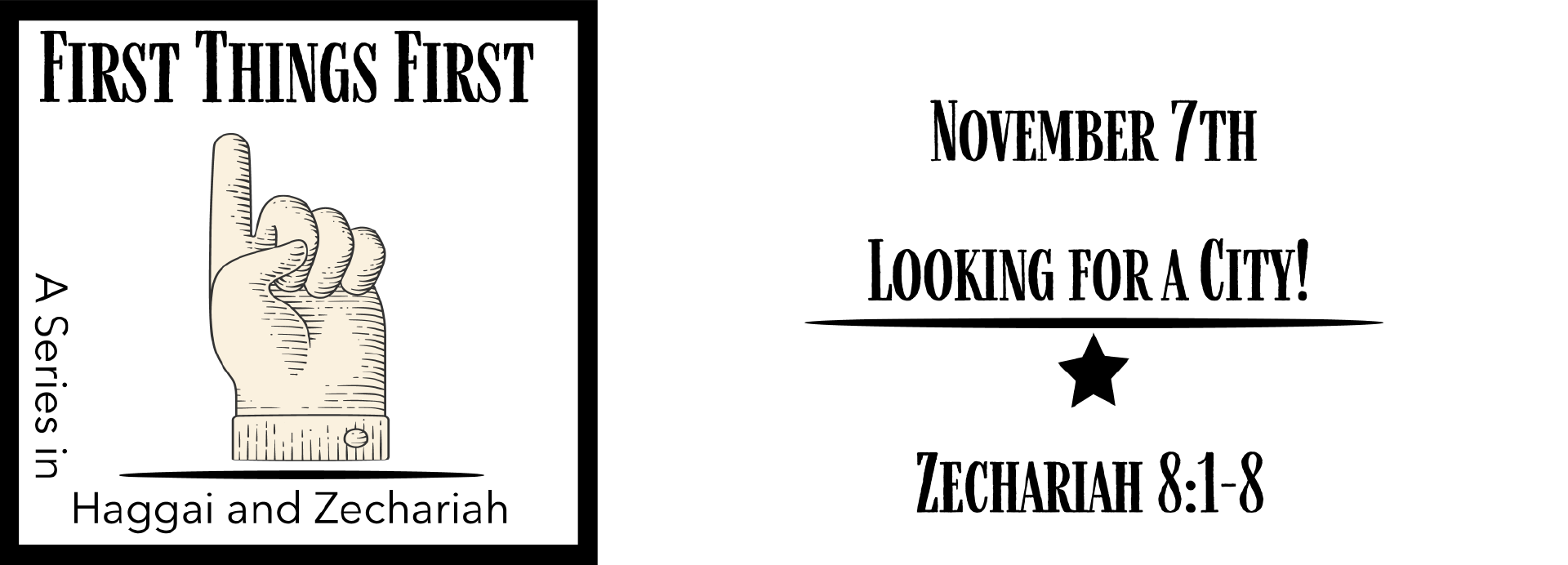 Study Questions for FIRST THINGS FIRST: Looking for a City!Read Zechariah 8:1-8God’s StoryFor whom is God jealous, according to Zechariah 8:2?God makes a promise to Zechariah in Zechariah 8:3. What does God promise the prophet?The Lord of hosts presents a vision of a future Jerusalem. What is the image drawn in the vision?The Lord of hosts says the impossible is possible with God. To whom do things seem impossible according to Zechariah 8:6?From where are the people who will inhabit Jerusalem come according to Zechariah 8:7-8?My StoryThink of a time you were jealous. What was the circumstance? What did it feel like? Consider what it must feel like to be God who is jealous when we chase after other gods.What is a promise? Why is it important that a promise be kept?Think of your future. What vision do you have for yourself in 5 years?What do you consider impossible in your life? How might God help make the impossible possible for you?Think of your local church community. If your church was to grow, from where would your people likely come?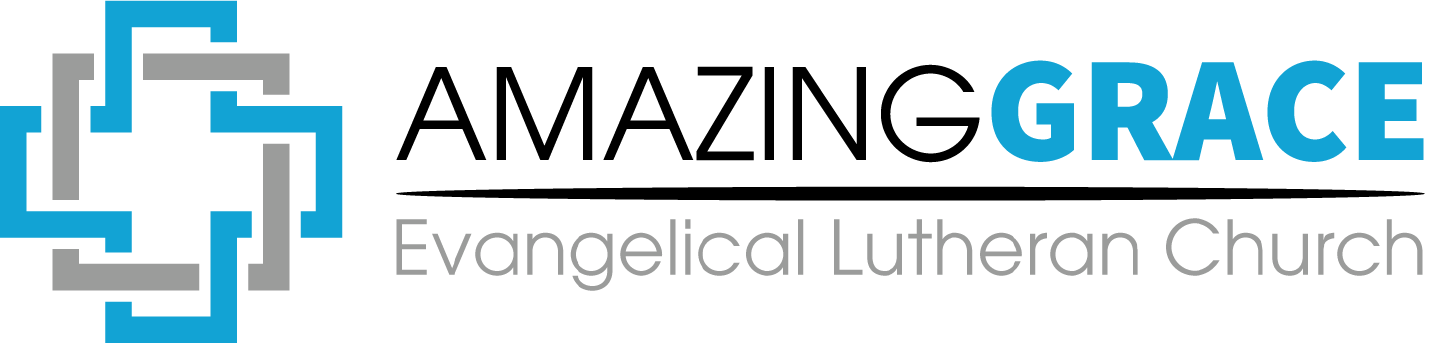 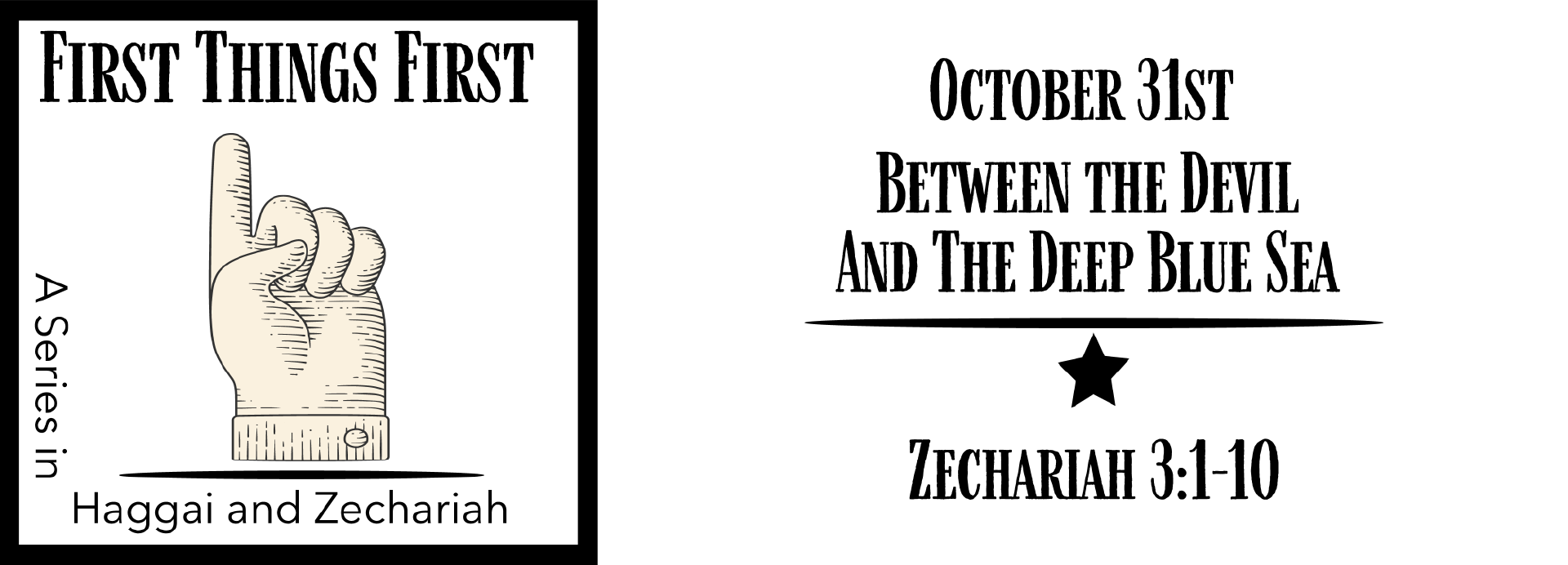 Answers to Last Week’s Study QuestionsFIRST THINGS FIRST: Between the Devil and the Deep Blue Sea (Zechariah 3:1-10)In the fourth vision of Zechariah, an angel is shown standing in front of someone. Before whom is the angel standing? Answer: The Lord of hostsAccording to Zechariah 3:1, who other than the angel of the Lord is standing before the person referred to in question 1? Answer: SatanIn Zechariah 3:3, how is the person mentioned in Zechariah 3:1 dressed? Answer: In filthy clothesWhat does God do to the person’s clothes in Zechariah 3:3-5? Answer: Gives him clean clothes and a clean turbanThe angel of the Lord makes a promise to the person mentioned in Zechariah 3:1 in Zechariah 3:6-10. What does the angel promise? Answer: If you walk in God’s ways you shall rule God’s house and have charge of God’s courts.